Krajowa Szkoła Sądownictwa i Prokuratury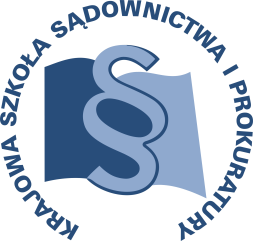 ul. Przy Rondzie 5, 31 – 547 KrakówZGŁOSZENIEkorzystania z noclegów w DOMU APLIKANTA Krajowej Szkoły Sądownictwa i ProkuraturyProsimy o czytelne wypełnienie formularza i odesłanie bezpośrednio do Domu Aplikanta faxem lub e-mailem dom.aplikanta@kssip.gov.plfax 12/617 96 98Szczegóły rezerwacji:* * * * *W przypadku rezygnacji z zakwaterowania w Domu Aplikanta prosimy o informację w formie pisemnej lub telefonicznie (12/617 96 99). Anulacje rezerwacji dla osób towarzyszących prosimy dokonywać najpóźniej w dniu poprzedzającym datę przyjazdu Gości.Imię i nazwiskoNr telefonu kontaktowegoAplikacja  (właściwe podkreślić)sędziowskaprokuratorskaNr zjazduData przyjazduData wyjazduPrzewidywana godzina przyjazduZakwaterowanie z osobami towarzyszącymi(proszę postawić krzyżyk w odpowiednich rubrykach)Osoba dorosłaDziecko(powyżej 12 roku życia)Dziecko(powyżej 12 roku życia)Dziecko (poniżej 12 roku życia)Zakwaterowanie z osobami towarzyszącymi(proszę postawić krzyżyk w odpowiednich rubrykach)Data przyjazdu osób towarzyszącychData wyjazdu osób towarzyszącychForma płatności ( właściwe podkreślić)Karta kredytowaKarta kredytowaPrzelew przed przyjazdemPrzelew przed przyjazdem